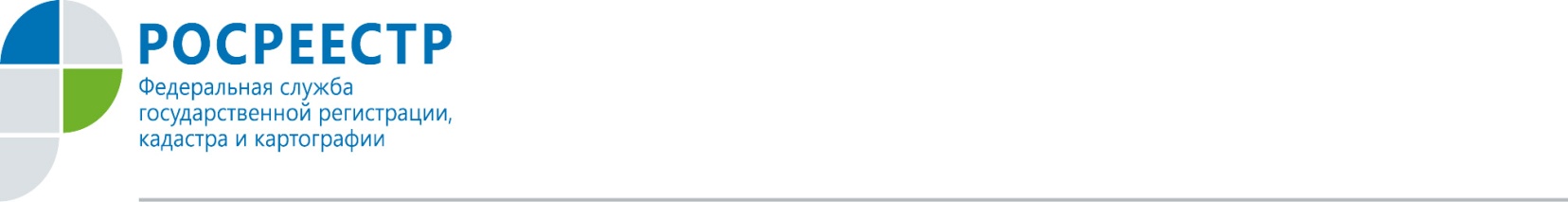 КАК ОБЕЗОПАСИТЬ СВОЮ НЕДВИЖИМОСТЬДействующее законодательство позволяет каждому собственнику зарегистрированного недвижимого имущества подать заявление о невозможности проведения регистрационных действий с принадлежащей ему недвижимостью без его личного участия. Далее информация о таком заявлении вносится в Единый государственный реестр прав и будет использоваться при проверке юридической чистоты сделки перед проведением госрегистрации. Во избежание мошеннических действий с недвижимостью наложить запрет на сделки со своей собственностью целесообразно в случае утери паспорта или документов на квартиру, а также при длительном отсутствии или отъезде.Если же кто-то попытается совершить мошеннические действия с чужой недвижимостью, документы будут возвращены без рассмотрения, а собственник в письменной форме будет уведомлен в течение пяти дней о том, что кто-то пытался купить или продать его собственность. Аннулировать запись в Едином государственном реестре прав о невозможности государственной регистрации без личного участия собственника можно только по заявлению самого собственника или его законного представителя. Заявление о невозможности проведения регистрационных действий можно подать в любом офисе МФЦ или через электронный портал Росреестра. Госпошлина за данную услугу не взимается.Пресс-служба Росреестра по Орловской области 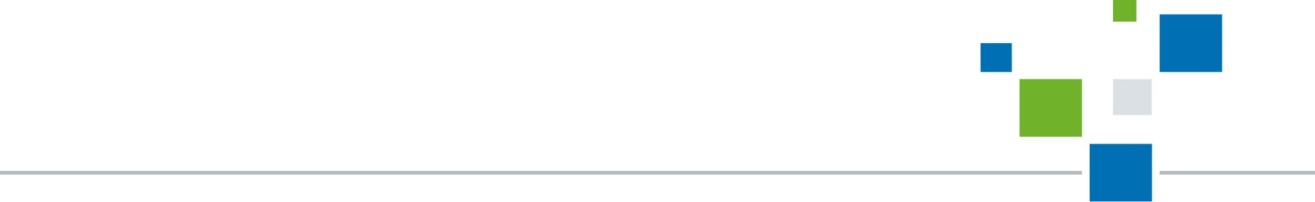 